APRIL 15, 2015The following are the Sneads City Election Official Results for the April 2015, City Council Elections:GROUP IIIDanny Pettis			___141___Jimmy L Wright 		___185___GROUP IVJody Glisson			___116___Greg Lewis			___210___Registered Voters Total	___1143__Election Day Ballots Cast	___317___Absentee Ballots Cast		___11____Spoiled Ballots		___0_____Total Ballots Cast		(Election Day + Absentee)	___328_____Voter Turnout			___29%____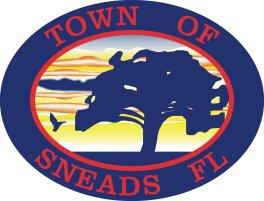 Town of SneadsPO Drawer 159Sneads, Florida 32460PH (850) 593-6636 Fax (850)593-5079